Angaben zur PersonNameAdresseTelefonE-MailStaatsbürgerschaftGeburtsdatumBerufserfahrungDatumName und Adresse des ArbeitgebersBrancheFunktionDatumName und Adresse des ArbeitgebersBrancheFunktionSchulbildungDatumName der BildungseinrichtungBezeichnung der StudienrichtungDatumName der BildungseinrichtungBezeichnung der erworbenen QualifikationDatumName der BildungseinrichtungBezeichnung der erworbenen Qualifikation                             DatumName der BildungseinrichtungDatumName der BildungseinrichtungBezeichnung der erworbenen QualifikationSonstige Fähigkeiten  und KompetenzenSprachkenntnisseComputerkenntnisseSoziale Kompetenzen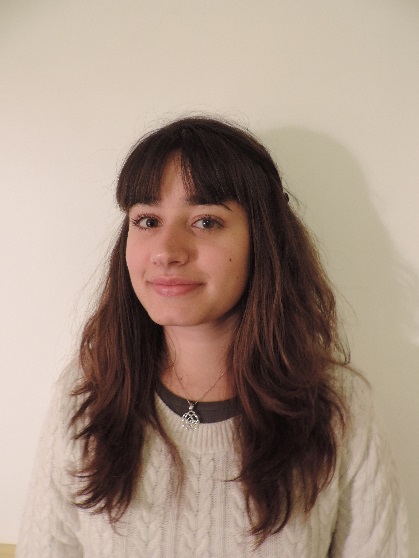 Ludovica EspositoKiebachgasse 6, 6020 Innsbruck+43 660 / 7732130+39 338 / 6365007ludo-avril91@hotmail.itItalienisch04.09.199115.06.2009 – 02.07.20095- Sterne Hotel Santa Caterina, S. S. Amalfitana 9, 84011 – Amalfi, ItalienHotellerieRezeptionistin12.09.2008 – 14.09.2008Eiscafè Mansi, Corso Vittorio Emanuele  9, 84010 – Minori, ItalienGastronomieKellnerin09/2014 - aktuellUniversität Leopold-Franzens InnsbruckMaster in Translationswissenschaften (Englisch und Deutsch)10.06.2014 – 12.06.2014Università degli Studi di Salerno, Via  Ponte Don Melillo, 84084 – Fisciano, ItalienFirst Certificate in English (FCE), Level B2-C101/10/2010 – 17/02/2014Università degli Studi di Salerno Bachelor in Fremdsprachen und Literatur (Englisch, Deutsch, Portugiesisch), Deutsche und Englische Literatur, Sprachwissenschaft, Geographie01.10.2012 – 15.02.2013 (Erasmusaufenthalt)Universität Leopold-Franzens InnsbruckPhilologisch Kulturwissenschaft - Germanistik09/2005 – 07/2010Fachoberschule für Tourismus „Flavio Gioia“, Via  Nuova Chiunzi  35, Maiori, ItalienAbitur in Fremdsprachen (Englisch, Deutsch, Französisch, Betriebswirtschaft, Geographie, Kunstgeschichte)Italienisch (Muttersprache)Englisch (B2-C1)Deutsch  (B2)Portugiesisch  (A1)Französisch  (A1)ECDLverantwortungsbewusst, zuverlässig, zielstrebig, hilfsbereit, motivierend, Teamplayer, gewissenhaft, herzlich